اللجنة الحكومية الدولية المعنية بالملكية الفكرية والموارد الوراثية والمعارف التقليدية والفولكلورالدورة السابعة والعشرونجنيف، من 24 مارس إلى 4 أبريل 2014مشروع جدول الأعمالمن إعداد الأمانةافتتاح الدورةاعتماد جدول الأعمالانظر هذه الوثيقة والوثيقتينWIPO/GRTKF/IC/27/INF/2 Rev.2 و.WIPO/GRTKF/IC/27/INF/3 Rev.اعتماد تقرير الدورة السادسة والعشرينانظر الوثيقة WIPO/GRTKF/IC/26/8 Prov.2.اعتماد بعض المنظماتانظر الوثيقة WIPO/GRTKF/IC/27/2.مشاركة الجماعات الأصلية والمحلية-	تطورات في تشغيل صندوق التبرعاتانظر الوثائقWIPO/GRTKF/IC/27/3  وWIPO/GRTKF/IC/27/INF/4 وWIPO/GRTKF/IC/27/INF/6.-	تعيين أعضاء المجلس الاستشاري لصندوق التبرعاتانظر الوثيقة WIPO/GRTKF/IC/27/3.-	مذكرة إعلامية لمنبر الجماعات الأصلية والمحلية انظر الوثيقة WIPO/GRTKF/IC/27/INF/5.المعارف التقليدية-	حماية المعارف التقليدية: مشروع موادانظر الوثيقةWIPO/GRTKF/IC/27/4 .-	توصية مشتركة بشأن الموارد الوراثية والمعارف التقليدية المرتبطة بهاانظر الوثيقةWIPO/GRTKF/IC/27/6 .-	توصية مشتركة بشأن استخدام قواعد البيانات لأغراض الحماية الدفاعية للموارد الوراثية والمعارف التقليدية المرتبطة بهاانظر الوثيقةWIPO/GRTKF/IC/27/7 .-	اقتراح بخصوص مواصفات دراسة أمانة الويبو بشأن التدابير المتعلقة بتلافي منح البراءات عن خطأ والامتثال للأنظمة الحالية للنفاذ وتقاسم المنافعانظر الوثيقة WIPO/GRTKF/IC/27/8.-	مسرد بالمصطلحات الرئيسية المتعلقة بالملكية الفكرية والموارد الوراثية والمعارف التقليدية وأشكال التعبير الثقافي التقليديانظر الوثيقة WIPO/GRTKF/IC/27/INF/7.-	الموارد المتاحة في موقع الويبو الإلكتروني للمعارف التقليدية وأشكال التعبير الثقافي التقليدي والموارد الوراثيةانظر الوثيقة WIPO/GRTKF/IC/27/INF/8.-	تقرير حلقة عمل خبراء الشعوب الأصلية بشأن الملكية الفكرية والموارد الوراثية والمعارف التقليدية وأشكال التعبير الثقافي التقليديانظر الوثيقة WIPO/GRTKF/IC/27/INF/9.المعارف التقليدية وأشكال التعبير الثقافي التقليدي: بعض القضايا المتداخلة المقترحةانظر الوثيقة WIPO/GRTKF/IC/27/INF/10.أشكال التعبير الثقافي التقليدي-	حماية أشكال التعبير الثقافي التقليدي:انظر الوثيقةWIPO/GRTKF/IC/27/5 .-	مسرد بالمصطلحات الرئيسية المتعلقة بالملكية الفكرية والموارد الوراثية والمعارف التقليدية وأشكال التعبير الثقافي التقليديانظر الوثيقة WIPO/GRTKF/IC/27/INF/7.-	الموارد المتاحة في موقع الويبو الإلكتروني للمعارف التقليدية وأشكال التعبير الثقافي التقليدي والموارد الوراثيةانظر الوثيقة WIPO/GRTKF/IC/27/INF/8.-	تقرير حلقة عمل خبراء الشعوب الأصلية بشأن الملكية الفكرية والموارد الوراثية والمعارف التقليدية وأشكال التعبير الثقافي التقليديانظر الوثيقة WIPO/GRTKF/IC/27/INF/9.المعارف التقليدية وأشكال التعبير الثقافي التقليدي: بعض القضايا المتداخلة المقترحةانظر الوثيقة WIPO/GRTKF/IC/27/INF/10.أية مسائل أخرىاختتام الدورة[نهاية الوثيقة]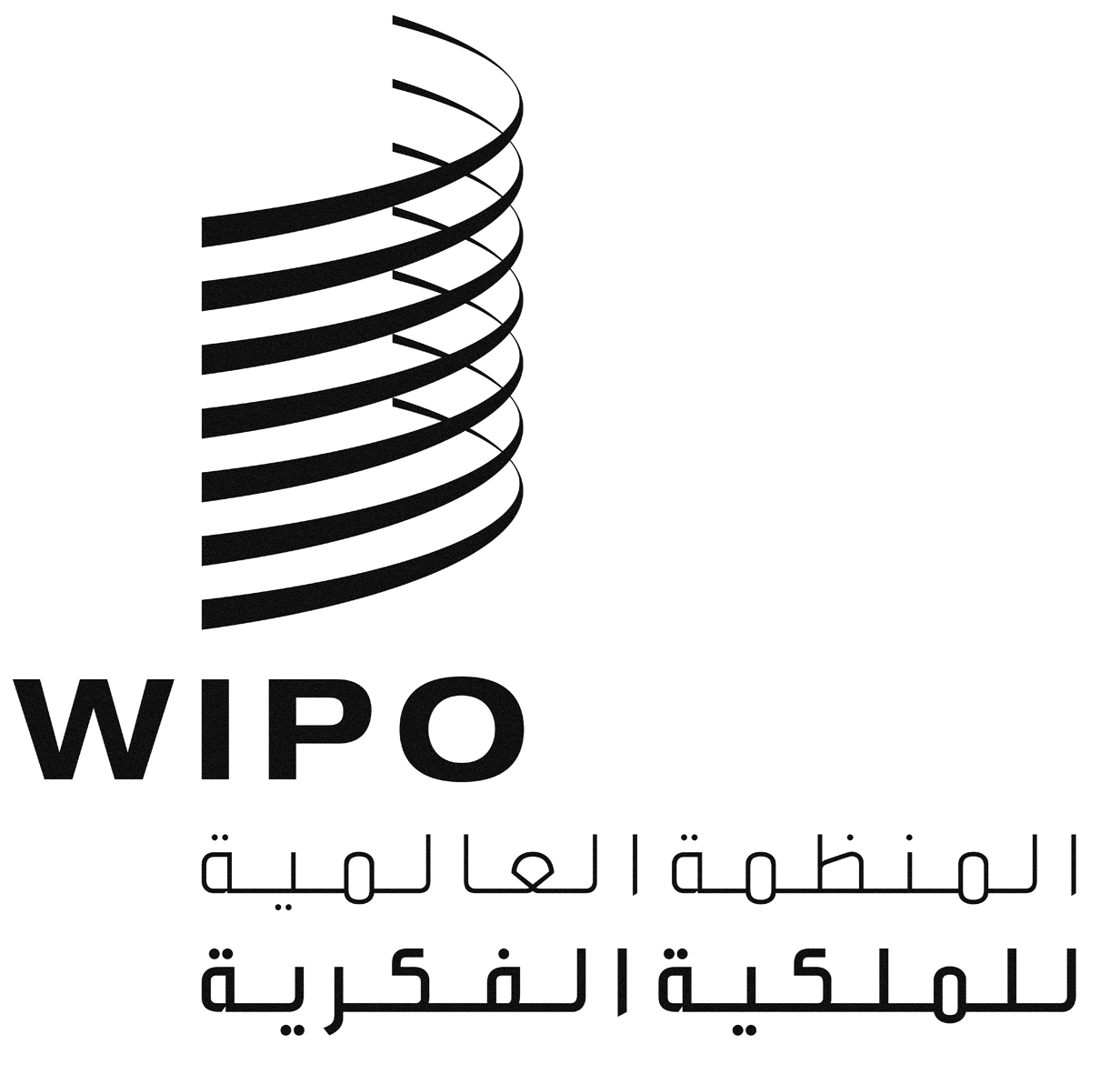 AWIPO/GRTKF/IC/27/1 PROV.3WIPO/GRTKF/IC/27/1 PROV.3WIPO/GRTKF/IC/27/1 PROV.3الأصل: بالإنكليزيةالأصل: بالإنكليزيةالأصل: بالإنكليزيةالتاريخ: 21 مارس 2014التاريخ: 21 مارس 2014التاريخ: 21 مارس 2014